Краевой конкурс образовательной программы «Разговор о правильном питании»Номинация «Игра – это здорово!»Муниципальное образование Староминский районстаница Староминскаямуниципальное бюджетное общеобразовательное учреждениесредняя общеобразовательная школа № 9Россия, Краснодарский край, станица Староминская, улица Железнодорожная, 23тел. 8(86153)57970Настольная  игра-викторина«По следам полезных продуктов»Автор: Рождественских Стефания Вадимовна,            ученица 5 «А» класса МБОУ СОШ № 9             МО Староминский районРуководитель: Рождественских Зоя Викторовна,                          учитель биологии  МБОУ СОШ № 9                          МО Староминский районНастольная  игра-викторина«По следам полезных продуктов».     Настольная  игра-викторина предназначена для детей 11-13 лет.  Развивает ассоциативное мышление, внимание, улучшает память и даёт новые знания.     В игре потребуется от участников отвечать на вопросы, разгадывать загадки, использовать логическое мышление, опираясь на возможности своего интеллекта и накопленные знания.     Игра представляет собой классическую викторину, вопросы которой сгруппированы по четырём категориям:Продукты питания в сказках (карточки со значком «Яблоко»)Загадки (карточки со значком «Банан»)Овощи, фрукты (карточки со значком «Помидор»)Кулинария (карточки со значком «Баклажан»)     В набор для игры входят: игровое поле, 80 карточек  с вопросами, фишки  кубик.     Правила игры:В игре принимают участие 2-4 игрока и ведущий.Игроки выбирают фишки и ставят их в центр поля (на старт) и  выбирают для движения одну из четырёх дорожек.Право первого шага определяется количеством очков, выпавших на кубике.Игрок бросает кубик. Делает ход в одном из четырех направлений.  Символ клетки определяет категорию вопроса.Ведущий берёт карточку определённой категории и зачитывает вопрос. Если игрок отвечает правильно, то переставляет фишку на одну клетку вперёд. Если ответ неверный остаётся на месте.Оказавшись на угловой клетке, игрок продолжает движение по часовой стрелке.Побеждает тот, кто первым обойдёт игровое поле и вернётся по своей дорожке в центр поля на финиш.ПРИЛОЖЕНИЯПриложение 1.Создание игры.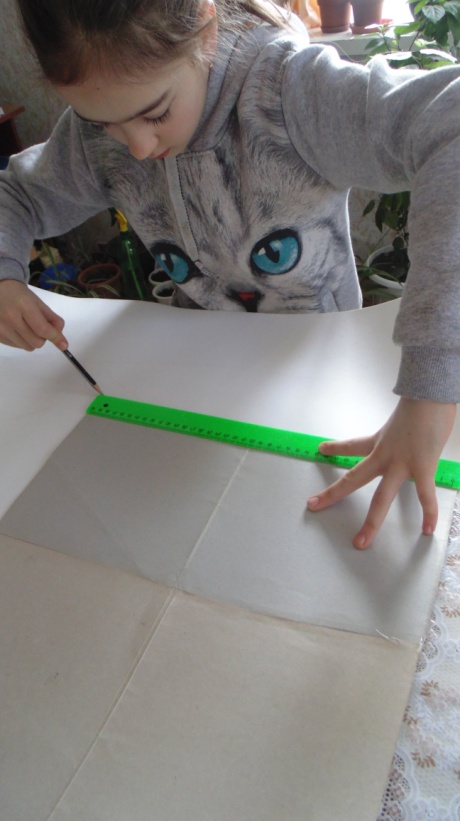 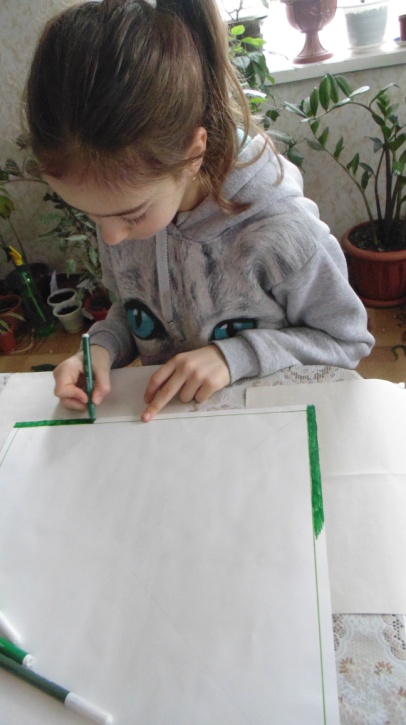 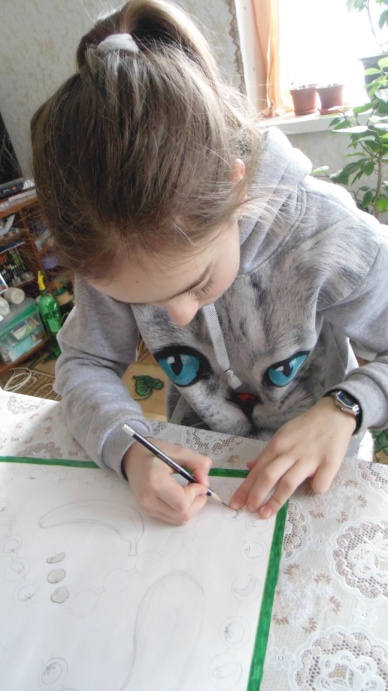 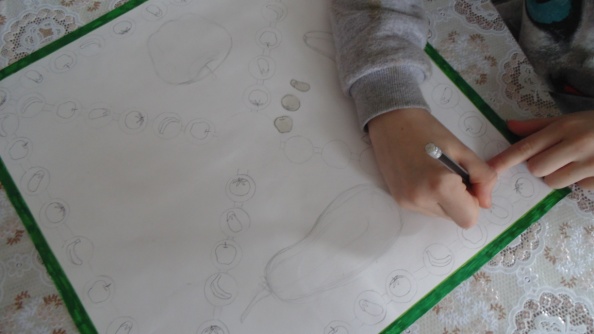 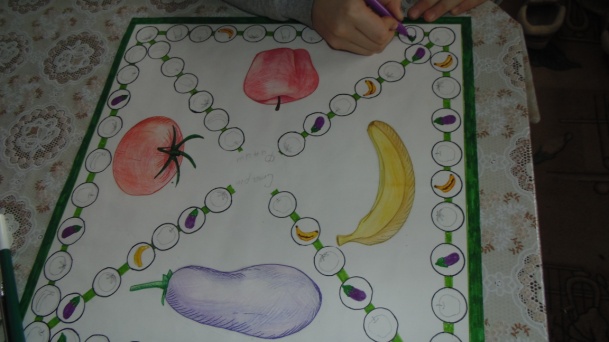 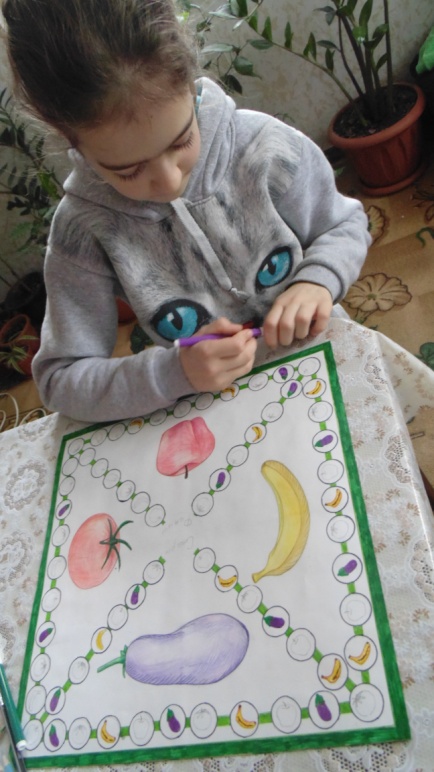 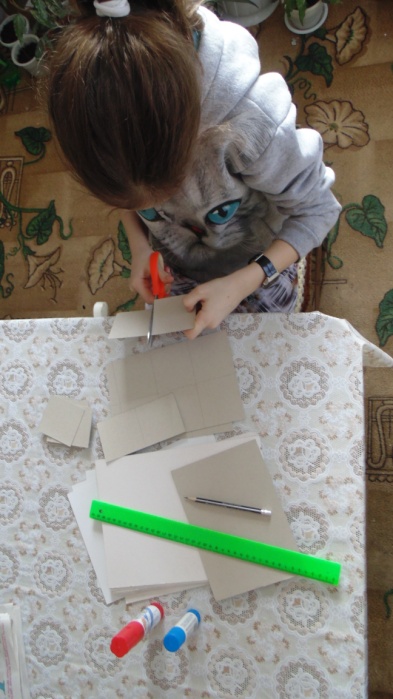 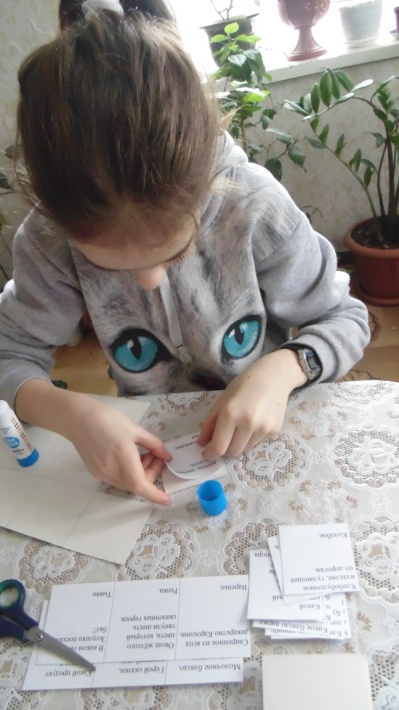 Приложение 2Игровое поле и карточки с вопросами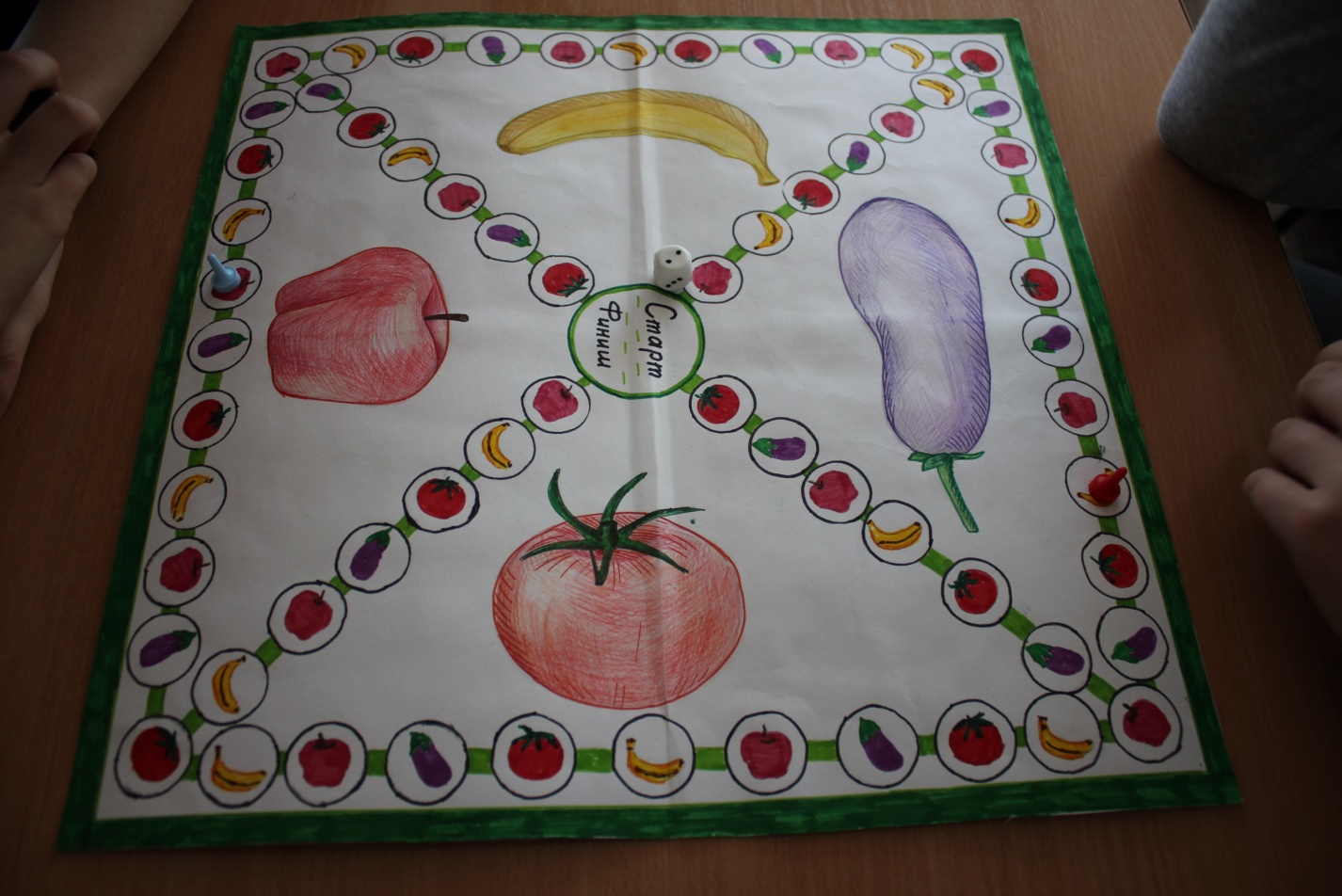 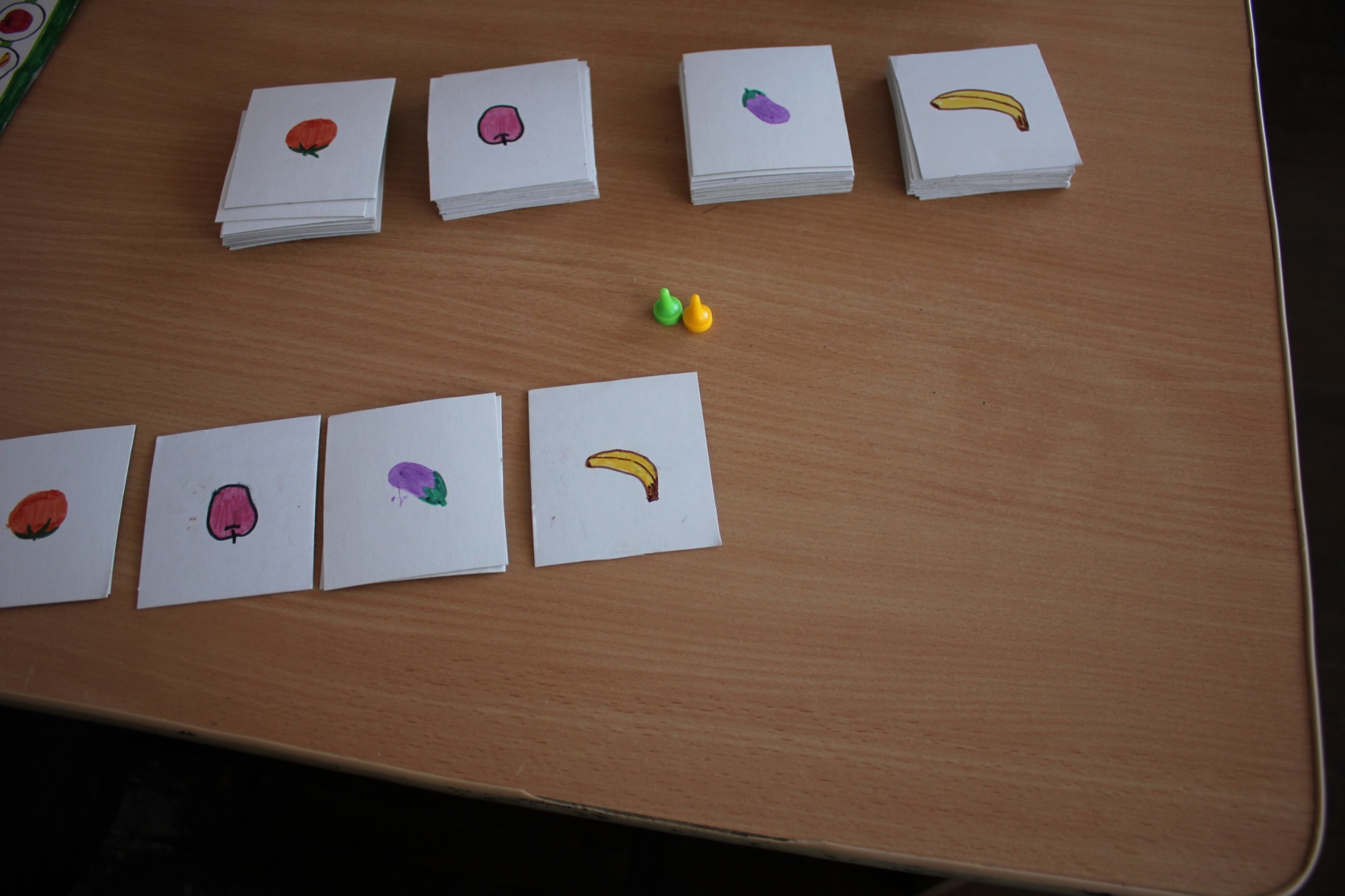 Приложение 3Процесс игры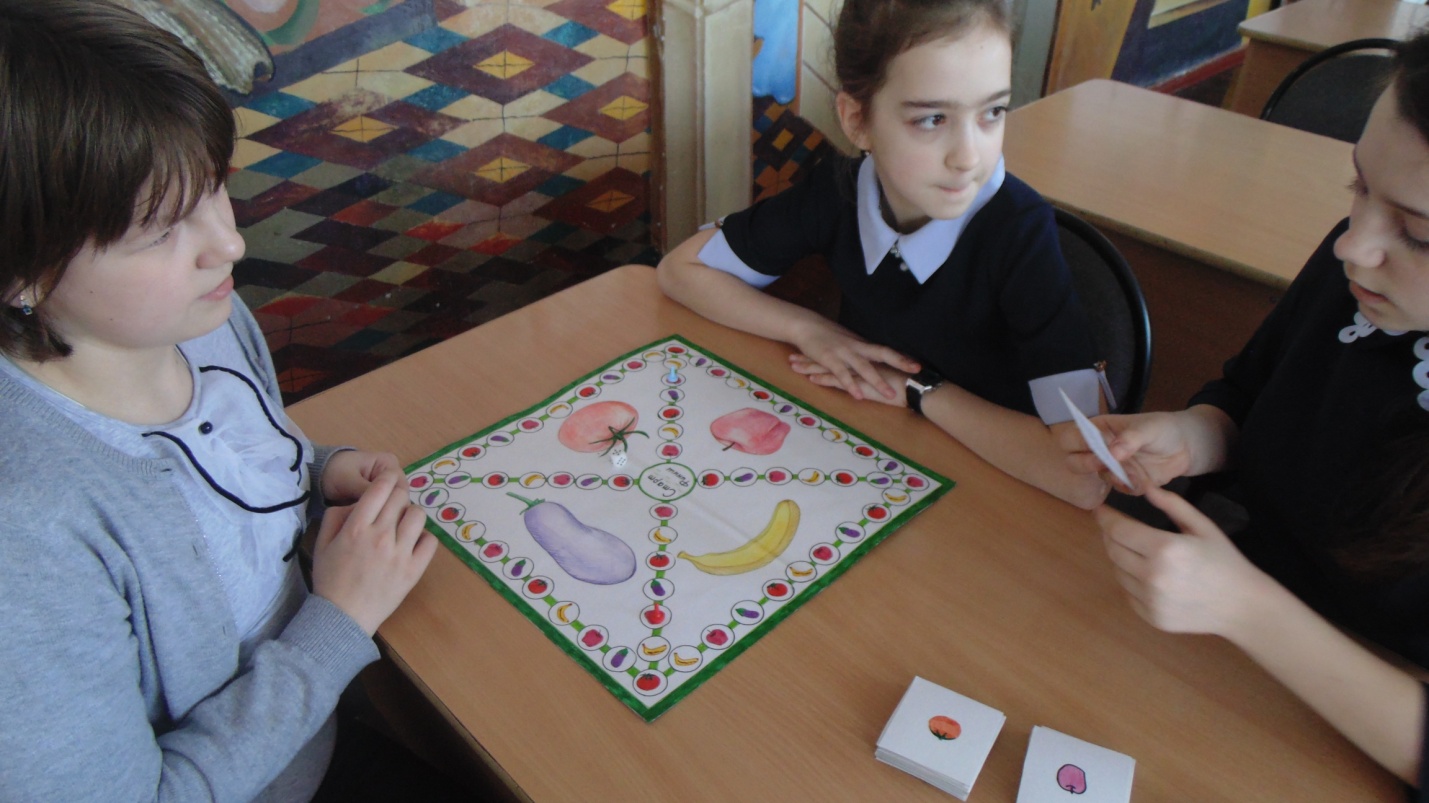 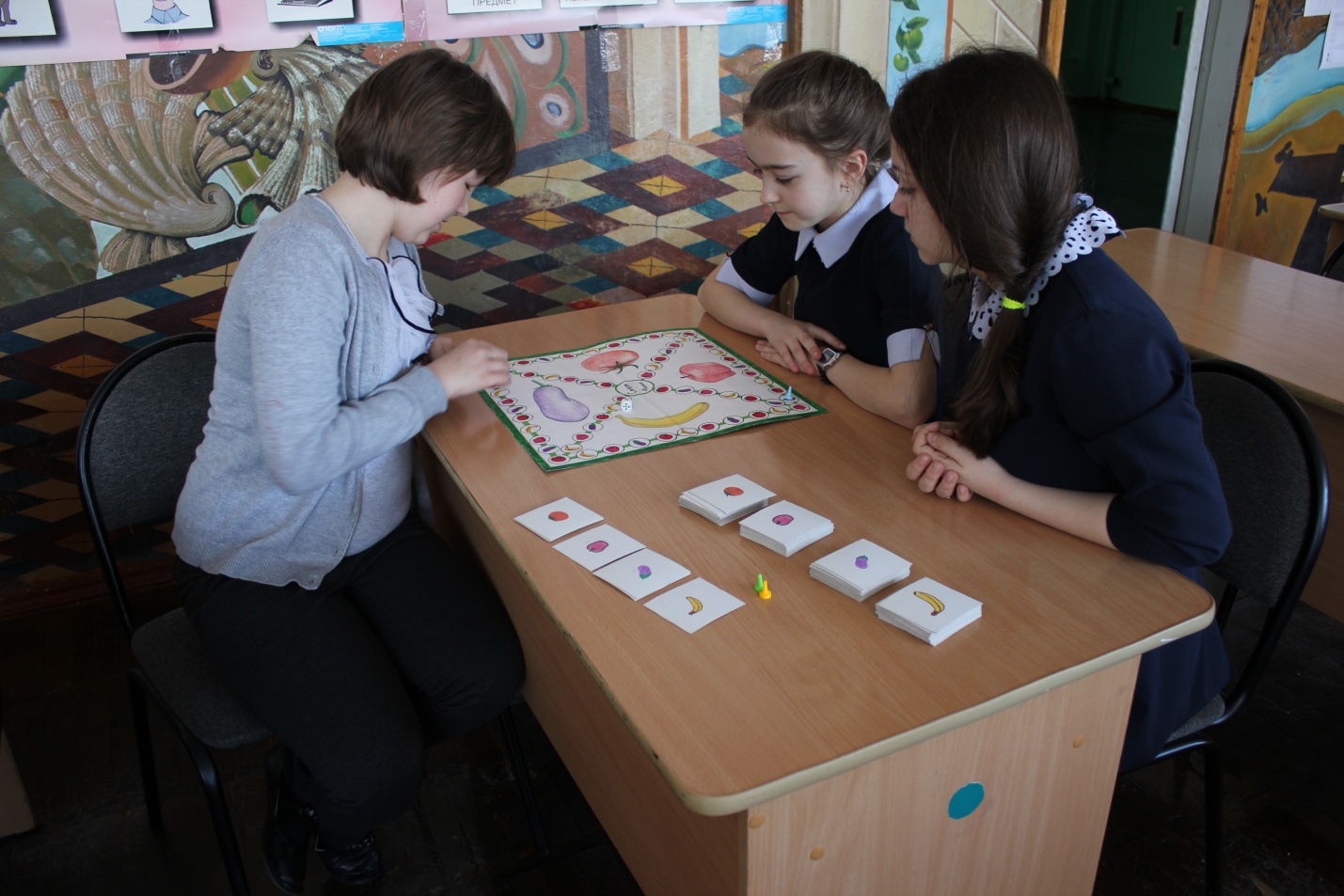 Приложение 4Вопросы к игреПродукты питания в сказкахПродукты питания в сказкахПродукты питания в сказкахХлебобулочное изделие, гуляющее по дорогам.                   Колобок.                                                                          Фрукты, дающие молодость.     Молодильные    яблоки.Продукт, из которого в сказке сделаны берега молочной реки.   Кисельные берега.Сваренное из ягод лекарство Карлсона.Варенье. Овощ жёлтого цвета, который тянули шесть сказочных героев.Репка.В каком овоще Золушка поехала на бал?                          Тыква.Молочное блюдо, которым лиса угощала журавля. Каша.Герой сказки, носящий имя горького, вызывающего слёзы овоща.                          Чипполино.Какой продукт хранился в горшочке, подаренном Винни-Пухом ослику Иа?                                      Мёд.Какой строительный инструмент, понадобился солдату, чтобы сварить кашу?       Каша из топора.Какой овощ нужно положить в постель, чтобы определить настоящую принцессу?                     Горох.С помощью какой выпечки Машенька обманула Медведя и выбралась из леса?                      Пирожки.Какой продукт разбила мышка своим хвостом?                         Яйцо.Какая рыба исполняла желания Емели?                        Щука.Какой продукт помог протолкнуть бобовое зёрнышко подавившемуся петушку?                       Масло.Какое блюдо варил волшебный горшочек?                        Кашу.Какой овощ принёс папа Карло Буратино?                           Лук.Какой напиток приготовила для гостей Муха-Цокотуха?                           Чай.Какой отравленный фрукт съела героиня «Сказки о мёртвой царевне и о семи богатырях.                    Яблоко.Из ящика с какими заморскими фруктами появился Чебурашка?        С апельсинами.Загадки Загадки Загадки Она украсит винегретыЯрко-алым, сочным цветом.                      Свекла.Его украшают желе, шоколадом,И все ребятишки ему очень рады.                         Торт.Ягодки в начале лета радуют румяным цветом,Сочной мякотью своей.Шепчут:»Съешь меня скорей!                  Черешня.И Оля и Наташа его положат в кашу.А мы им хлеб намажем и девочкам покажем.                       Масло.Круглый, румяный, словно солнышко в зените.С маслом, мёдом и сметаной вы его, друзья, съедите.                       Блин.Белый, как снег,Сладкий, как мёд.Во рту тает, его в чай добавляют.                       Сахар.Без неё невкусен суп, каша и картошка.В пищу её кладут, только понемножку.                         Соль.Я пузырюсь и пыхчу, жить в квашне я не хочу,Надоела мне квашня, посадите в печь меня.                        Тесто.На поле родился,На заводе варился,На столе растворился.                       Сахар.Сидит на ложке,Свесив ножки.                      Лапша.Может разбиться,Может и вариться,Если хочешь –В птицу может превратиться.                         Яйцо.Жидко, а не вода,Бело, а не снег.Начинается на «К»,-Пьём продукт из молока.                       Кефир.Не снег,А белое всегда.Хоть и течёт, а не вода.                   Молоко.                      Прозрачный дом,И кто это в нём –Не лягушки, а зелёные,Не в морской воде, а солёные?  Солёные огурчики.В кусочке сдобного теста нашлось для начинки место,Внутри у него не бывает пусто – есть мясо или капуста.                  Пирожок.Что на сковороду наливаютДа вчетверо сгибают?                      Блины.Очень я его люблю,Утром с молоком я пью, но не кофе и не чай,Ну-ка быстро отвечай.                       Какао.Есть и есть его не лень было нам с сестрёнкой Ниной.А на следующий день заболели мы ангиной.              Мороженое.В воде родилась,В огне крестилась, Как на воду пала,Так и пропала.                         Соль.Без чего нельзя испечь хлеб?                 Без корки.Овощи, фрукты.Овощи, фрукты.Овощи, фрукты.В каком овоще содержится очень много крахмала?               Картофель.Какой овощ напоминает летающую (космическую) тарелку?                 Патиссон.Сочные гроздья этой ягоды служат превосходным десертом, а вьющиеся лианы украшают беседки.о какой ягоде идёт речь?                 Виноград.Какая ягода чаще всего встречается в лесах и оврагах, растёт по берегам рек, ею часто лакомятся медведи?                    Малина.Из листьев какой тропической ягоды делают канаты для парусников?  Из листьев банана.Какая ягода заменит лимон?Клюква, в ней есть лимонная кислота.В древнем Египте этот овощ в варёном виде подавали на десерт. С латинского переводится как «голова».                    Капуста.Какие овощи выращивали для красоты на клумбе?                  Помидор.               Картофель.Какой овощ очень полезен для зрения?                  Морковь.Какой овощ называют вторым хлебом?               Картофель.В каком овоще больше всего витамина С? В сладком красном  перце              Этот овощ в зелёных стручках, любимое лакомство на дачной грядке?                       Горох.Один из самых крупных овощей?                       Тыква.Какой витамин называют «витамином роста»?               Витамин А.При нехватке какого витамина шелушится кожа?               Витамин В.Как называется сушёный абрикос без косточки?                      Курага.Назовите плод, получивший название «королевский плод»                       Груша.Сладковатый фрукт с небольшой косточкой внутри, похож на вишню.                  Черешня.Какому фрукту в городе Одессе установлен памятник?                 Апельсин.В каком фрукте содержится треть суточной нормы витамина С?                 В лимоне.Кулинария Кулинария Кулинария Что получается при скисании молока?           Простокваша.Первая еда родившегося ребёнка?                    Молоко.Из чего получается сливочное масло?                Из сливок.Какой холодный десерт, любимый детьми, делают из молока?              Мороженое.Как называется кисломолочный напиток из кобыльего молока?                      Кумыс.Как называется освежающий напиток, смесь воды и соков из ягод и фруктов с добавлением мёда и сахара?                        Морс.Этот напиток обычно варят из сухофруктов?                     Компот.Кашу не испортишь…                    Маслом.Какую кашу называют «кашей красоты»?                 Овсяную.Какая каша улучшает состояние зубов и дёсен?              Кукурузная.Какую кашу называют «жемчужной»?               Перловую.Какая каша самая калорийная? Также в этой каше есть витамины ,, минерал калий.                    Манная.Какие вещества необходимы человеку для питания?          Жиры, белки, углеводы, вода, минеральные соли, витамины.Сколько раз в день рекомендуется питаться?  Четыре раза а деньНазовите оптимальный промежуток времени между приёмами пищи?                  4-5 часов.Сколько тонн пищи съедает человек за 70 лет жизни?                 100 тонн.За какое время до сна следует принимать пищу?                   За 2 часа.Какие напитки действуют на нервную систему как возбудители?                 Чай, кофе.В какой стране раньше начали делать блины?                 В России.В состав этого блюда входят: молоко, яйца, вода, соль. Что это за блюдо?                       Омлет.